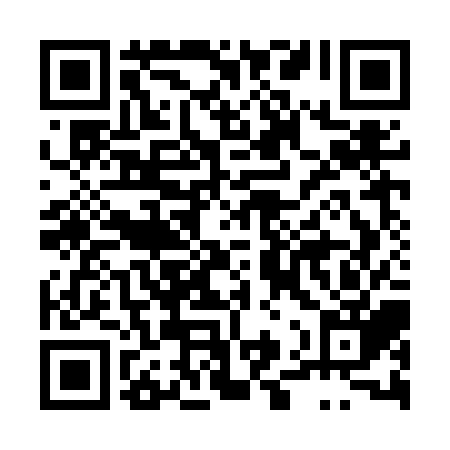 Prayer times for Stanley, Falkland IslandsWed 1 May 2024 - Fri 31 May 2024High Latitude Method: Angle Based RulePrayer Calculation Method: Muslim World LeagueAsar Calculation Method: ShafiPrayer times provided by https://www.salahtimes.comDateDayFajrSunriseDhuhrAsrMaghribIsha1Wed6:098:0312:483:065:337:212Thu6:108:0512:483:055:317:193Fri6:128:0712:483:035:297:174Sat6:138:0812:483:025:277:165Sun6:148:1012:483:015:257:146Mon6:168:1112:482:595:247:137Tue6:178:1312:482:585:227:128Wed6:188:1412:482:575:207:109Thu6:208:1612:482:555:197:0910Fri6:218:1812:482:545:177:0811Sat6:228:1912:482:535:167:0612Sun6:238:2112:482:525:147:0513Mon6:258:2212:482:505:137:0414Tue6:268:2412:482:495:117:0315Wed6:278:2512:482:485:107:0216Thu6:288:2612:482:475:087:0017Fri6:298:2812:482:465:076:5918Sat6:308:2912:482:455:066:5819Sun6:318:3112:482:445:056:5720Mon6:338:3212:482:435:036:5621Tue6:348:3312:482:425:026:5522Wed6:358:3512:482:415:016:5523Thu6:368:3612:482:405:006:5424Fri6:378:3712:482:394:596:5325Sat6:388:3912:482:394:586:5226Sun6:398:4012:492:384:576:5127Mon6:408:4112:492:374:566:5128Tue6:418:4212:492:374:556:5029Wed6:418:4312:492:364:546:4930Thu6:428:4412:492:354:536:4931Fri6:438:4612:492:354:526:48